If the TPD/HoS is making this referral, please tick to confirm that the trainee has been notified that a referral to the PSU has been undertaken.  If you are self-referring, please tick to confirm that your TPD/HoS has been notified that you are making this referral to the PSU.  Signature: 				         Date:      Please send this referral to psu.eoe@hee.nhs.ukReferral Form E (Exam failure only)
Professional Support Unit 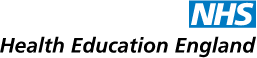 This referral form relates to trainees who have experienced exam failure on two or more attempts. Referrals should be completed with atleast 12 weeks notice prior to the planned exam sitting, by the TPD, Head of School or the Trainee.If there are additional concerns, please ensure the Form 1 and Form 2 are completed. This referral form relates to trainees who have experienced exam failure on two or more attempts. Referrals should be completed with atleast 12 weeks notice prior to the planned exam sitting, by the TPD, Head of School or the Trainee.If there are additional concerns, please ensure the Form 1 and Form 2 are completed. Name:Tel NoE-mail Address: (please do not use trust email)Hospital Trust:Grade:Speciality:Medical School:GMC / GDC No:Last ARCP Date and Outcome:Clinical Supervisor:Educational Supervisor:Training Programme Director: Referral Date:Name of Referrer:Trust HR Contact:Head of School:Exam Failed? (e.g. MRCA, AKT)Part failed? (e.g. Part A, B, 1 or 2)Number of attempts to date?Next Sitting? (if applicable)What action has already been taken?Further Actions